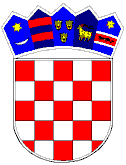 REPUBLIKA HRVATSKAVUKOVARSKO-SRIJEMSKA ŽUPANIJAOPĆINA TOMPOJEVCIOPĆINSKO VIJEĆEKLASA: 021-05/20-01/3URBROJ:2196-26-02-22-3Tompojevci, 20. lipnja 2022.godineNa temelju članka 10. stavka 1. Zakona o plaćama u lokalnoj i područnoj (regionalnoj) samoupravi („Narodne novine“ broj 28/10) i članka 29. Statuta Općine Tompojevci („Službeni vjesnik“ Vukovarsko-srijemske županije broj 04/21), na prijedlog Općinskog načelnika, Općinsko vijeće Općine Tompojevci na 10. sjednici održanoj 20. lipnja 2022. godine donijelo je:ODLUKU O II.  IZMJENAMA I DOPUNAMA ODLUKE o koeficijentima za obračun plaće službenika i namještenika u Jedinstvenom upravnom odjelu Općine TompojevciČlanak 1.U članku 2. Odluke o koeficijentima za obračun plaće službenika i namještenika u Jedinstvenom upravnom odjelu Općine Tompojevci („Službeni vjesnik“ Vukovarsko-srijemske županije broj 10/20 i 01/22), u dijelu tablice „RADNA MJESTA III. KATEGORIJE“ dodaju se koeficijenti za sljedeća radna mjesta i to:Članak 2.	Ova Odluka stupa na snagu osmog dana od dana objave u „Službenom vjesniku“ Vukovarsko-srijemske županije.                                                                                                	                          PREDSJEDNIK OPĆINSKOG VIJEĆA                                                                                                                                         Ivan ŠtefanacRADNA MJESTA III. KATEGORIJERADNA MJESTA III. KATEGORIJERADNA MJESTA III. KATEGORIJERADNA MJESTA III. KATEGORIJEPOTKATEGORIJA RADNOG MJESTANAZIV RADNOG MJESTAKLASIF. RANGKOEFICIJENTREFERENTVODITELJ ZA EU PROJEKTE11.2,08REFERENTADMINISTRATOR ZA EU PROJEKTE11.1,60